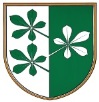 OBČINA KIDRIČEVOOBČINSKI SVETŠtev. 032-2/2022Dne, 22.3.2023Odgovori na vprašanja in pobude, podane na  3. redni seji, ki je bila, dne 23.2.2023 Gospod Branko Valentan je podal pobudo za ureditev doma krajanov Apače z ureditvijo okolice. Pobuda je bila podana v pisni obliki, in je priloga tega zapisnika.  Odgovor: V preteklih letih se je obnovila celotna notranjost. Po zborih občanov in prvi seji novonastalega krajevnega odbora se bodo določil načrt nadaljnjih posegov na objektu. Kod drugo je podal pobudo za odkup nepremičnine parc. št. *72, k.o. Apače, ki je v zasebni lastni. Pobuda je bila podana v pisni obliki, in je priloga tega zapisnika. Gospod župan je povedal, da občina ne bo izrazila interesa za nakup te nepremičnine, saj takoj,  ko se občina pojavi kot kupec, cena zraste. Bo pa v primeru, da se bo nepremičnina prodajala, uveljavljala predkupno pravico. Gospod Žiga Ciglarič je podal dve pobudi. Prva pobuda se nanaša na obnovo asfaltne ceste v Cirkovcah na stari postaji pri nekdanji železniški postaji, saj so me prebivalci vasi opozorili, da je asfalt v res slabem stanju, na več mestih je že popokan. Prav tako bi v sklopu tega predlagal Svetu za varnost v cestnem prometu, da premisli glede nevarnega odseka na postaji v Cirkovcah v smeri od železniškega prehoda v smeri Starošinc pri križišču za obe ulici, saj je v poletnem obdobju, zlasti če je tam posajena visoka koruza, nepregleden in ekstremno nevaren ovinek. Odgovor: V zadnjem mesecu so potekali zbori občanov, kjer so se podale pobude tudi za rekonstrukcije raznih odsekov cest. Novonastali krajevni odbori bodo na prvih sejah pripravili seznam svojih odsekov za rekonstrukcijo. Odbor za gospodarsko infrastrukturo bo pripravil pregled odsekov celotne občine in njihov vrstni red rekonstrukcije. V preteklih letih smo izvedli rekonstrukcije skoraj vseh predlaganih odsekov. Vaša pobuda bo upoštevana pri pregledu odsekov in njihovega vrstnega reda za rekonstrukcijo. Zagotavljamo vam, da bomo v skladu s finančnimi in tehničnimi zmožnostmi občine izvajali rekonstrukcije cest po prioritetah odbora. Druga pobuda se nanaša na stanje Cirkovške večnamenske dvorane. Večnamenska dvorana v Cirkovcah je stara že preko dvajset let, v njej pa aktivno deluje več društev, kar pušča močne posledice v njenem stanju. Sam sicer menim, da je potrebno dvorano obnoviti postopoma, zato se danes obračam na občino, da kot lastnik prostora poskrbi in pregleda stanje tribun in zlasti preproge, s katero je potrebno vedno zaščititi parket pri vsaki prireditvi. Preproge so stare, umazane, njihovo postavljanje traja lahko več ur. Sam osebno menim, da so lahko druge dvorane (npr. v Staršah), vzgled za način postavljanja, kjer se namesti ali preprogo, ki se zvija ali pa se najde drug inovativen način za postavljanje preproge. Prav tako bi predlagal za pregled stanja tribun, saj bi naj bile po številnih govoricah nevarne za uporabo (ni bilo zadostnega vzdrževanja, veliko je bilo tudi uporabe). Odgovor: Letos bo prvi poseg v dvorano z zamenjavo luči z LED svetili. Ostale pobude bomo preučili in vas seznanili o planiranih aktivnostih.Gospod Boris Kmetec je podal vprašanja in pobude. Voda je zelo dragocena dobrina, prepogosto pa jo dojemamo, kot nekaj danega, samoumevnega. In če želimo to dragoceno dobrino še naprej imeti neoporečno in v zadostnih količinah je potrebno redno vzdrževanje sistema in skrb za minimalne higienske standarde, dnevno odkrivanje napak in izgub. Oba elaborata, ki smo jih obravnavali na odboru za gospodarsko infrastrukturo  opozarjata na višje stroške dela, materiala, električne energije, stroške pogonskih goriv ipd. Cena podjetja Komunala Slovenska Bistrica že od 2019 za omrežnino znaša 6,13 eur, cena omrežnine Komunalnega podjetja Ptuj pa 4,3092 eur, saj v letu 2019 ni bilo odobreno povišanje na takrat predlagano ceno  5,3808 eur. Danes elaborata Komunalnega podjetja Ptuj ni na dnevnem redu, kljub temu, da je direktor Komunale Ptuj na besede župana, da naj pripravi elaborat za pol leta, večkrat jasno povedal, da tega ne bo storil, ker ne bo kršil ZJN-3. Torej ostaja cena omrežnine za Komunalo Ptuj enaka, kot je bila, v višini 4,3092 eur. Se sploh zavedamo kaj delamo s tem? Dobro je, da jasno povemo vsem občanom kaj to pomeni. Jasno je bilo povedano na odboru s strani direktorja komunale Ptuj, da ob tej ceni ni mogoče vlaganje v obnovo in lahko gre  le za interventna popravila. Kako bomo to povedali občanom o morebitnem vdoru fekalij v vodovodni sistem, ki bodo posledica neobnove vodovodnega sistema? Da ne govorimo o zamenjavi starih števcev z digitalnimi, kjer smo še eni redkih, ki tega nimamo in kot povedano teh digitalnih števcev ob tej ceni omrežnine ni mogoče realizirati . Občanom je torej treba povedat, da digitalnih števcev ne bo in jim bo voda še naprej nekontrolirano odtekala v prazno (marsikateremu je že) in tega ne bodo vedeli do končnega letnega obračuna, ko bodo to vodo drago plačali, hkrati pa plačali kanalščino še občini. Vemo pa, da brez digitalnih števcev dolgoročno ne bo šlo saj omogočajo kup prednosti, jih bom naštel le nekaj:Obračuna se dejanska mesečna porabaZaradi rednega in večkratnega odčitavanja se zmanjša čas odrivanja napak in izgubMožnost je celo nastavitve alarmnih parametrov, ki se sprožijo ob vsaki prekoračitvi nastavljenih mejPopis se vrši brez prisotnosti stranke in odčitavanje ne moti uporabnikaBoljši nadzor nad porabo, kar pomeni zmanjšanje vodnih izgub ipd.Vprašal je, ali se predvideva zamenjava starih števcev za vodo z novimi digitalnimi števci in če ja, kakšna je predvidena časovnica? Odgovor: Pri vzdrževanju priključkov želimo jasen pregled, kaj vse počne KP Ptuj z denarjem, ki ga mesečno plačujejo občani. Trenutno z odgovori nismo zadovolji in ne dovolimo dviga sredstev. Občina v sklopu raznih investicij izvaja zamenjavo vodovodnih priključkov z lastnimi sredstvi. Bojazni o vdoru fekalij, zaradi ne zamenjanih števcev, so odveč.Drugo vprašanje se je nanašalo na šikano v Apačah. Na prejšnji seji  je bilo povedano že zadnjič kar nekaj in sedaj tudi napisanega v Štajerskem tedniku za kar se zahvaljujem novinarki Mojci Zemljarič, ki je zelo dobro in realno pripravila članek. Ker se včasih širijo napačne informacije, želim ponovit še enkrat na glas. Nisem proti odstranitvi te šikane, pokazala se je za zelo nevarno rešitev. Prosim pa, da novi Svet za preventivo in vzgojo v cestnem prometu, takoj na prvi seji obravnava tudi tematiko in problem te ceste.V sled navedenega daje pobudo, da novi Svet za preventivo in vzgojo v cestnem prometu  naj prosim pripravi seznam ukrepov za umiritev prometa na tej cesti v Apačah in časovnico vzpostavitve teh ukrepov. Seznam ukrepov in časovnico pa naj prosim javno predstavi na naslednji redni seji občinskega sveta.Tretja pobuda se nanaša na Lekarno Kidričevo in podaljšanje delovnega časa do 17.00 ure. Prosim, da odbor za družbene dejavnosti na prvo sejo povabi direktorja Lekarn Ptuj in razpravlja o tej problematiki. Naredi se naj vse, da lahko občanom Kidričevega omogočimo delovni čas lekarne, ki bo primernejši in bodo lahko nakup opravili v tej lekarni in jim ne bo potrebno hoditi za ta namen v druge občine. Pobuda je, da se o dogovoru o podaljšanju delovnega časa lekarne na Kidričevem, odbor za družbene dejavnosti poroča na naslednji redni seji občinskega sveta.Četrta pobuda se nanaša na Vrtec Kidričevo in Cirkovce. Ob dveh dogodkih v zadnjem času in to v naši neposredni bližini (tragedija v termah Ptuj in nenadzorovan odhod otroka iz vrtca Ptuj) sem se takoj vprašal kako je s z nadzorom in varnostjo otrok v naših dveh vrtcih.Pobuda je, da vrtec Kidričevo, kot tudi vrtec Cirkovce pripravita poročilo na kak način imamo poskrbljeno za varnost otrok in nenehen nadzor nad otroci v naših vrtcih. To poročilo naj bo prosim sestavni del gradiva naslednje redne seje občinskega sveta.Odgovor: Odgovor javnih zavodov bo pripravljen do naslednje seje.Peta pobuda se nanaša na razsvetlitev prehoda za pešce pri trgovini Jager. Kar nekaj občanov Kidričevega se je obrnilo na mene s prošnjo po javni razsvetljavi na prehodu za pešce na Kidričevem pri trgovini Jager, saj je le ta zelo nevaren, saj so pešci zaradi teme precej slabo vidni.Vprašal je ali se predvideva osvetlitev tega prehoda in kdaj?Odgovor: Prehod se nahaja na državni cesti in ni v pristojnosti občine. Že večkrat smo se o tem pogovarjali z direkcijo za infrastrukturo, vendar ni bilo uspeha.Gospod Danilo Lendero je imel repriko na prvo pobudo gospoda Kmetca. Povedal je, da je na seji odbora za gospodarsko infrastrukturo bil prisoten direktor Komunalnega podjetja Ptuj, ko so obravnavali elaborat za ceno vode na območju, ki ga pokriva ta komunala. Soglasno je bil sprejet sklep, da Komunalno podjetje Ptuj pripravi elaborat samo/ločeno, za Občino Kidričevo. Elaborata do danes nismo prejeli, zato ga tudi ni bilo na seji občinskega sveta. Gospod župan je povedal, da člani občinskega sveta  lahko predlagajo ali podajajo pobude, ne morejo pa zahtevati. Kar se tiče ovire (šikane) v Apača, je bila te postavljena na zahtevo gospoda Kmetca. Kar se tiče cene vode je povedal, da je cena vode sestavljena iz vodarine in omrežnine. Vodarina so stroški za tekočo porabo vode. Omrežnina pa je sestavljena iz več delov en del je tudi amortizacija, kater je prihodek občine. Komunala Slovenska Bistrica je zamenjala stare števce za novimi digitalnimi števci, prav tako nemoteno izplačuje odškodnino kmetom za degradirano območje na vodovarstvenih območjih. Komunalno podjetje Ptuj je želela dvigniti smo tisti del  omrežnine, ki je prihodek komunalnega podjetja. Zahtevali smo, da prestavijo zakaj se stroški dela povečujejo iz 1 mio na 1,5 mio, ter povišanje električne energije za 47 %. Prav tako Komunalno podjetje Ptuj ne poda predlogov za posodobitev vodovodnega sistema, Komunala Slovenska Bistrica pa to vsako leto predlaga. Gospod Boris Kmetec je želel repriko, vendar mu je gospod župan pojasnil, da pri točki vprašanja in pobude ni razprave in reprik. Gospod Andrej Napast, je podal pobudo glede na to, da imamo v Cirkovcah največjo stikališče RTP v Sloveniji in so nekateri občani izrazili željo, da bi videli to stikališče še od "znotraj". Predlagam da pošljete pobudo na ELES, da bi pripravili dan odprtih vrat stikališča v cirkovcah  in s tem približali ta velik energetski objekt v našem okolju, zaradi katerega nimam nič cenejše elektrike, bolj zanesljivo pa sigurno. Pri pobudi pa bi dodali še, za se okoli stikališča naredi zeleni pas z grmičevjem in avtohtonimi drevesi (kjer je pač tehnično izvedljivo) in je praksa pri vseh drugih večjih takšnih objekti, kot je npr. plinska kompresorska postaja v bližini. S tem bi omejili ozr. zmanjšali negativni vpliv na izgled pokrajine.Odgovor: Pobuda bo poslana na ELES.Gospod Mijo Sauer se je v svoji pobudi navezal za pobudo gospoda Velentana, ki je predlagal ureditev doma krajanov Apače s ureditvijo okolice. Predlagal je, da se naredi posnetek stanja. Gospod župan je povedal, da se vaški domovi obnavljajo na pobude občanov. Ne drži, da občina v dom krajanov Apače ni vlagala sredstev. Uredili smo notranjost doma, predlog pa je, da se dom energetsko obnovi. Gospod Bogdan Potočnik je povedal, da krajane Sp. Gaja pri Pragerskem zanima, kdaj bodo dokončani njihovi uvozi na dvorišča ob izgradnji kolesarske steze. Odgovor: Dne 22.3.2023 se je izvedel zaris posegov pri urejanju dovozov. Izvajalec bo v kratkem pristopil k izgradnji.Gospod Anton Frangež, je opomnil, da se naj ne pozabi na izvode na gozdne površine, ko se bo izdajajo uporabno dovoljenje za novo cesto, saj so občani na to dali pripombo, kajti ti izvozi niso narejeniDel občanov v območju Sp. Jablane od mesta do  Zg. Jablane, opozarja, da bi morala biti kolesarska steza ravna,  da se lahko voda zlije na polje, del kolesarke pa je sedaj nižje od polja. Prosi, da se to pogleda, če je res tako. Odgovor: Tehnični pregled za cesto je predviden 11.4.2023. Občina je že v naprej poslala vrsto pripomb in me njimi je tudi ureditev dovozov. Pogoj Direkcije za vode je bil, da se nivo kolesarske stene ne sme bit višji kot prejšnja cesta. Sama kolesarska steza ne sme ovirat razlivanja vode na njive.Gospa Eva Žunkovič je povedala, da so socialni demokrati  poslalo pisno vprašanje, kar je priloga tega zapisnika in se nanaša na ogrevanje v naselju Kidričevo. Danes je prejela tudi odgovore na vprašanja, za kar se zahvaljuje (je priloga tega zapisnika) pri čemer ugotavlja, da manjka priponka, ki je v odgovoru navedena. Ker so odgovore prejeli danes, jih še niso mogli proučiti. Presenetili so jo pavšalni dogovori s strani Silkema, kar že danes napoveduje, da bodo zahtevali dopolnitev. Gospod Anton Drevenšek je vprašal,  kako daleč je ureditev pločnika ob Tovarniški in Lovrenški cesti v Kidričevem. Gospod župan je povedal, da bo to urejeno sedaj v sklopu kolesarske steze, saj so meje sedaj sodno določene. Občinska uprava 